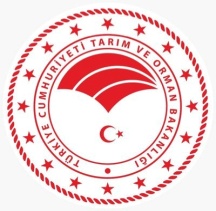 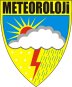 Tarih : 26/03/2020	       Saat : 14.00	        Uyarı No : 16	         Uyarı Kodu: NormalMETEOROLOJİK DEĞERLENDİRMESERİN VE YAĞIŞLI HAVA GELİYOR!Bölgemizin (Konya, Karaman, Aksaray, Niğde), yarından (27 Mart 2020 Cuma)  itibaren Orta Akdeniz üzerinden gelen serin ve yağışlı havanın etkisine gireceği tahmin ediliyor. Genel olarak sağanak şeklinde görülecek yağışların, 1 Nisan 2020 Çarşamba günü gece saatlerine kadar aralıklarla devam edeceği tahmin edilmektedir.Yağışlarla birlikte yüksek kesimlerdeki mevcut kar örtüsünde erimeler de meydana gelebileceğinden, su baskınları ve taşkınlara karşı vatandaşların ve ilgililerin dikkatli ve tedbirli olunması gerekmektedir.Halen mevsim normalleri civarında seyreden hava sıcaklıklarının yağışlı sistemle beraber bölgemiz genelinde hissedilir ( 3 ila 7 ) derece azalacağı tahmin ediliyor.Başlama-Bitiş Zamanı27.03.2020  06:00  -  01.04.2020  23:00Uyarı Yapan MerkezMeteoroloji 8.Bölge (Konya) Müdürlüğü Bölge Tahmin ve Uyarı Merkezi (BTUM) 